Play Like a Champion Parent Code of Conduct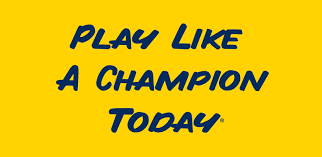 As sport seasons kick off at the beginning of the school year, it is important for parents to remember a holistic approach to helping their children develop into Champions both on and off the field. We present a Sport Parent Code of Conduct that can serve as a guide for parents. Read through this Code carefully and embrace it personally. Then, work as a member of your school community to help coaches and other parents to abide by it. I will be positive and support my child in his/her individual sport journey. I will not force my child to play sports. I will remember that sports are games meant to be played by and for the kids.I will accept that my child plays sports for his/her enjoyment, not for mine. I will be realistic in my expectations for my child in sports. I will encourage my child in the GROW model of developing as an athlete  I will help him/her to set goals.  I will help him/her foster positive relationships on her team.  I will ensure that he/she has an opportunity to make his/her own decisions in athletics. I will guide him/her in winning and losing gracefully. I will help my child grow with the cardinal virtues through sports (Prudence, Justice, Fortitude and Temperance).I will live by the cardinal virtues in my own behavior/attitude at sporting events.I will help my child feel like a Champion by offering fair praise and constructive feedback. I will support a nurturing sideline environment. I will applaud good play, by both my child’s team and opponents. I will respect the game officials and their decisions, understanding their task is challenging. I will respect and show courtesy to my child’s coaches at all times. I will commit to ensuring my child’s coach follows the standards of Christian coaching and acts as a youth minister for my child in his/her sporting experience.Committing to becoming a Champion is not just for our kids – Parents too can be Champions in their approach to youth sport.Play and Parent Like A Champion Today!Signature:__________________________________________________________Date:______________________________________________________________